            2018/5779 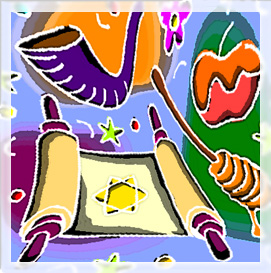 To register your child(ren) in Child Care or for Youth Services please complete the form below by August 31st and mail to: Beth Sholom B’nai Israel, 400 Middle Turnpike East, Manchester, CT 06040.HIGH  CHILD Rosh Hashanah: September 10th & 11th Yom Kippur: September 19th BSBI is pleased to offer child care for infants and children up to 2nd grade at no charge while parents are at services.Child care will be available Monday 9/10, Tuesday 9/11 and Wednesday 9/19 from 10:00 a.m. - 1:00 p.m. Please pack a labeled, dairy lunch for your child. Snacks and juice will be provided.HIGH  YOUTH SERVICESRosh Hashanah: September 10th 	Yom Kippur: September 19th K Thru Grade 8 – Students of religious school age are invited to participate in their own youth service from 11:00 a.m. – 12:00 p.m. We ask parents of children K through grade 2 to attend with their children. All other parents are welcome. For the safety of our children, all children must be registeredName and age of child(ren):___________________________________________		     __________________________________________		     __________________________________________Will attend:	Child Care	Youth Services September 10th	September 11th 	September 19th Parent's Name and Phone No.: _________________________________________Parent's Email:___________________________________________